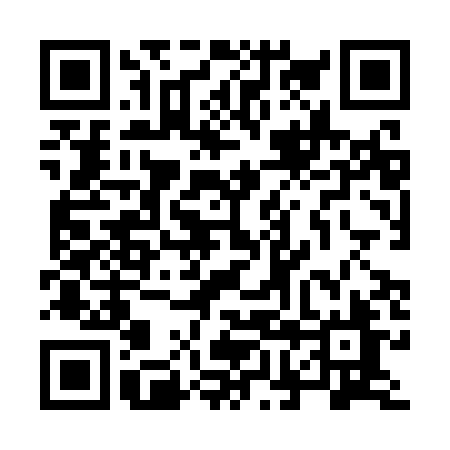 Ramadan times for Weiz, AustriaMon 11 Mar 2024 - Wed 10 Apr 2024High Latitude Method: Angle Based RulePrayer Calculation Method: Muslim World LeagueAsar Calculation Method: ShafiPrayer times provided by https://www.salahtimes.comDateDayFajrSuhurSunriseDhuhrAsrIftarMaghribIsha11Mon4:364:366:1812:073:195:585:587:3412Tue4:344:346:1612:073:205:595:597:3513Wed4:324:326:1412:073:216:016:017:3714Thu4:304:306:1212:073:226:026:027:3815Fri4:274:276:1012:063:236:046:047:4016Sat4:254:256:0812:063:236:056:057:4117Sun4:234:236:0612:063:246:066:067:4318Mon4:214:216:0412:053:256:086:087:4519Tue4:194:196:0212:053:266:096:097:4620Wed4:174:176:0012:053:276:116:117:4821Thu4:144:145:5812:053:286:126:127:4922Fri4:124:125:5612:043:286:136:137:5123Sat4:104:105:5412:043:296:156:157:5324Sun4:084:085:5212:043:306:166:167:5425Mon4:054:055:5012:033:316:186:187:5626Tue4:034:035:4812:033:316:196:197:5827Wed4:014:015:4612:033:326:206:207:5928Thu3:583:585:4412:023:336:226:228:0129Fri3:563:565:4212:023:346:236:238:0330Sat3:543:545:4012:023:346:256:258:0431Sun4:514:516:381:014:357:267:269:061Mon4:494:496:361:014:367:277:279:082Tue4:474:476:341:014:367:297:299:103Wed4:444:446:321:014:377:307:309:114Thu4:424:426:301:004:387:327:329:135Fri4:404:406:281:004:387:337:339:156Sat4:374:376:261:004:397:347:349:177Sun4:354:356:2412:594:407:367:369:188Mon4:324:326:2212:594:407:377:379:209Tue4:304:306:2012:594:417:397:399:2210Wed4:274:276:1812:594:427:407:409:24